от «_13_» ____04____ 2021 г.		                                                                         № _439__О внесении изменений в муниципальную  программу МО «Город Мирный» «Капитальный ремонт общего имущества многоквартирных домов на 2018-2022 годы», утвержденную Постановлением городской Администрации от 28.02.2018 № 189В соответствии с решением городского Совета от 04.03.2021 № IV-38-5 «О внесении изменений и дополнений в решение городского Совета от 24.12.2020 № IV-37-5 «О бюджете муниципального образования «Город Мирный» на 2021 год и на плановый период 2022 и 2023 годов», городская Администрация постановляет:Внести в муниципальную программу МО «Город Мирный» «Капитальный ремонт общего имущества многоквартирных домов на 2018-2022 годы» (далее – Программа), утвержденную Постановлением городской Администрации от 28.02.2018 № 189, следующие изменения: В паспорте Программы строку «Объем и источники финансирования программы» изложить в следующей редакции:В разделе «Ресурсное обеспечение программы» таблицу изложить в следующей редакции:«Систему программных мероприятий муниципальной программы МО «Город Мирный» «Капитальный ремонт общего имущества многоквартирных домов  на 2018-2022 годы» изложить в редакции согласно приложению к настоящему Постановлению. Опубликовать настоящее Постановление в порядке, предусмотренном Уставом МО «Город Мирный».Контроль исполнения настоящего Постановления возложить на 1-го Заместителя Главы Администрации по ЖКХ, имущественным и земельным отношениям С.Ю. Медведь.Глава города 			 	                                                                                 К.Н. АнтоновАДМИНИСТРАЦИЯМУНИЦИПАЛЬНОГО ОБРАЗОВАНИЯ«Город Мирный»МИРНИНСКОГО РАЙОНАПОСТАНОВЛЕНИЕ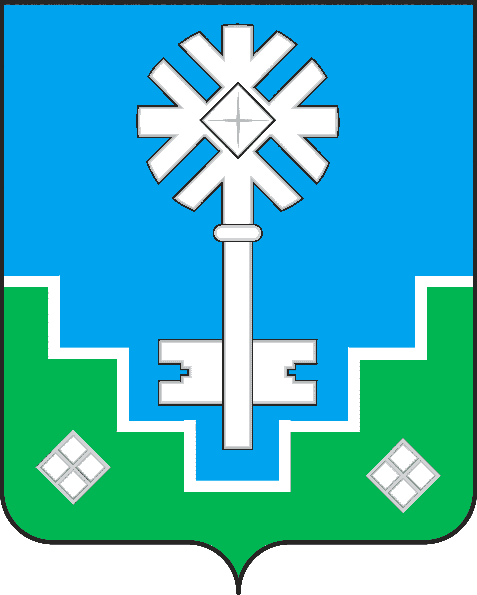 МИИРИНЭЙ ОРОЙУОНУН«Мииринэйкуорат»МУНИЦИПАЛЬНАЙ ТЭРИЛЛИИДЬАhАЛТАТАУУРААХОбъем и источники финансирования программыОбщий объем расходов на реализацию программы составляет:Всего: 231 928 008,42  руб.в том числе:Государственный бюджет  РС (Я) – 0,00 руб.Бюджет МО «Мирнинский район» - 92 636 964,42 руб.Бюджет МО «Город Мирный» - 139 291 044,00 руб.Иные источники – 0,00 руб.ВсегоГос. бюджет РС(Я)Бюджет МО «Мирнинский район»Бюджет МО «Город Мирный»Иные источники2018-2022 гг.231 928 008,420,0092 636 964,42139 291 044,000,00201847 693 793,000,0025 545 322,0022 148 471,000,00201959 661 842,890,0024 005 109,2135 656 733,680,00202065 118 935,000,0027 420 999,2737 697 935,730,00202156 732 737,530,0015 665 533,9441 067 203,590,0020222 720 700,000,000,002 720 700,000,00Приложение Приложение Приложение Приложение Приложение Приложение Приложение Приложение к Постановлению городской Администрациик Постановлению городской Администрациик Постановлению городской Администрациик Постановлению городской Администрациик Постановлению городской Администрациик Постановлению городской Администрациик Постановлению городской Администрациик Постановлению городской Администрацииот "_____" _________ 2021г. № _______от "_____" _________ 2021г. № _______от "_____" _________ 2021г. № _______от "_____" _________ 2021г. № _______от "_____" _________ 2021г. № _______от "_____" _________ 2021г. № _______от "_____" _________ 2021г. № _______от "_____" _________ 2021г. № _______Система программных мероприятий муниципальной программы МО "Город Мирный"Система программных мероприятий муниципальной программы МО "Город Мирный"Система программных мероприятий муниципальной программы МО "Город Мирный"Система программных мероприятий муниципальной программы МО "Город Мирный"Система программных мероприятий муниципальной программы МО "Город Мирный"Система программных мероприятий муниципальной программы МО "Город Мирный"Система программных мероприятий муниципальной программы МО "Город Мирный"Система программных мероприятий муниципальной программы МО "Город Мирный""Капитальный ремонт общего имущества многоквартирных домов" на 2018-2022 годы"Капитальный ремонт общего имущества многоквартирных домов" на 2018-2022 годы"Капитальный ремонт общего имущества многоквартирных домов" на 2018-2022 годы"Капитальный ремонт общего имущества многоквартирных домов" на 2018-2022 годы"Капитальный ремонт общего имущества многоквартирных домов" на 2018-2022 годы"Капитальный ремонт общего имущества многоквартирных домов" на 2018-2022 годы"Капитальный ремонт общего имущества многоквартирных домов" на 2018-2022 годы"Капитальный ремонт общего имущества многоквартирных домов" на 2018-2022 годыПЕРЕЧЕНЬ ПРОГРАММНЫХ МЕРОПРИЯТИЙ ПЕРЕЧЕНЬ ПРОГРАММНЫХ МЕРОПРИЯТИЙ ПЕРЕЧЕНЬ ПРОГРАММНЫХ МЕРОПРИЯТИЙ ПЕРЕЧЕНЬ ПРОГРАММНЫХ МЕРОПРИЯТИЙ ПЕРЕЧЕНЬ ПРОГРАММНЫХ МЕРОПРИЯТИЙ ПЕРЕЧЕНЬ ПРОГРАММНЫХ МЕРОПРИЯТИЙ ПЕРЕЧЕНЬ ПРОГРАММНЫХ МЕРОПРИЯТИЙ ПЕРЕЧЕНЬ ПРОГРАММНЫХ МЕРОПРИЯТИЙ руб.руб.руб.руб.руб.руб.руб.руб.Номер проектаНаименование проекта (раздел, объект, мероприятие)Всего финансовых средствГосударственный бюджет Республики Саха (Якутия)Бюджет МО "Мирнинский район"Бюджет МО "Город Мирный"Иные источникиИсполнителиНомер проектаНаименование проекта (раздел, объект, мероприятие)Всего финансовых средствГосударственный бюджет Республики Саха (Якутия)Бюджет МО "Мирнинский район"Бюджет МО "Город Мирный"Иные источникиИсполнителиНомер проектаНаименование проекта (раздел, объект, мероприятие)Всего финансовых средствГосударственный бюджет Республики Саха (Якутия)Бюджет МО "Мирнинский район"Бюджет МО "Город Мирный"Иные источникиИсполнители12345678ВСЕГО 231 928 008,420,0092 636 964,42139 291 044,000,00201847 693 793,000,0025 545 322,0022 148 471,000,00201959 661 842,890,0024 005 109,2135 656 733,680,00202065 118 935,000,0027 420 999,2737 697 935,730,00202156 732 737,530,0015 665 533,9441 067 203,590,0020222 720 700,000,000,002 720 700,000,001.Улучшение эксплуатационных характеристик общего имущества в многоквартирных  домах170 218 423,430,0065 890 931,92104 327 491,510,0020186 377 957,000,005 023 884,001 354 073,000,00201948 379 049,710,0017 780 514,7130 598 535,000,00202062 325 273,000,0027 420 999,2734 904 273,730,00202153 136 143,720,0015 665 533,9437 470 609,780,0020220,000,000,000,000,001.1.Ремонт фундаментов и стен (усиление, восстановление или замена строительных конструкций, ремонт водоотводящего покрытия)0,000,000,000,000,00МКУ "УЖКХ" МО "Город Мирный"20180,0020190,0020200,0020210,0020220,001.2.Ремонт фасадов (восстановление облицовки или штукатурки фасадов, герметизация межпанельных стыков, окраска фасадов, мероприятия с целью улучшения теплотехнических характеристик ограждающих конструкций (кроме внутриквартирных стен)144 140 866,600,0046 775 566,6197 365 299,990,00МКУ "УЖКХ" МО "Город Мирный", АК АЛРОСА (ПАО), МО  "Мирнинский район"20180,00201945 000 000,0015 000 000,0030 000 000,00202048 330 098,0016 110 032,6732 220 065,33202150 810 768,6015 665 533,9435 145 234,6620220,001.3.Ремонт крыши (восстановление ии ремонт отдельных элементов (стропильной системы, ферм, плит и т.д.), замена кровельного покрытия, замена элементов наружного или внутреннего водостока)9 550 571,680,005 865 101,453 685 470,230,00МКУ "УЖКХ" МО "Город Мирный"20180,0020190,0020208 262 685,365 865 101,452 397 583,9120211 287 886,321 287 886,3220220,001.4.Текущий ремонт мест общего пользования (подъезды)16 526 985,150,0013 250 263,863 276 721,290,00МКУ "УЖКХ" МО "Город Мирный"20186 377 957,005 023 884,001 354 073,0020193 379 049,712 780 514,71598 535,0020205 732 489,645 445 865,15286 624,4920211 037 488,801 037 488,8020220,002.Использование эффективных технических решений при проведении капитального ремонта общего имущества многоквартирных домов14 783 381,440,000,0014 783 381,440,00201811 362 936,000,000,0011 362 936,000,0020193 420 445,440,000,003 420 445,440,0020200,000,000,000,000,0020210,000,000,000,000,0020220,000,000,000,000,002.1. Ремонт или замена лифтового оборудования, ремонт лифтовых шахт14 783 381,440,000,0014 783 381,440,00МКУ "УЖКХ" МО "Город Мирный"201811 362 936,0011 362 936,0020193 420 445,443 420 445,4420200,0020210,0020220,003. Улучшение эксплуатационных характеристик МКД с обеспечением сохранности строительных конструктивов (мерзлотный надзор)5 977 796,000,000,005 977 796,000,0020183 297 796,000,000,003 297 796,000,0020190,000,000,000,000,002020670 000,000,000,00670 000,000,0020211 005 000,000,000,001 005 000,000,0020221 005 000,000,000,001 005 000,000,003.1.Замеры грунтов (мерзлотный контроль)3 869 900,000,000,003 869 900,000,00МКУ "УЖКХ" МО "Город Мирный"20181 649 900,001 649 900,0020190,000,002020670 000,00670 000,002021775 000,00775 000,002022775 000,00775 000,003.2.Мероприятия, направленные на восстановление грунтов оснований (ТС, СПМГ, георадиолокация)2 107 896,000,000,002 107 896,000,00МКУ "УЖКХ" МО "Город Мирный"20181 647 896,001 647 896,0020190,000,0020200,000,002021230 000,00230 000,002022230 000,00230 000,004.Аварийно-восстановительные работы38 828 009,550,0024 902 192,5013 925 817,050,00МКУ УЖКХ" МО "Город Мирный"201824 651 404,0018 677 598,005 973 806,0020197 745 649,746 224 594,501 521 055,2420202 123 662,002 123 662,0020212 591 593,812 591 593,8120221 715 700,001 715 700,005.Выполнение ПИР159 860,000,000,00159 860,000,00МКУ "УЖКХ" МО "Город Мирный"2018159 860,00159 860,0020190,000,0020200,000,0020210,000,0020220,000,006.Содержание и обслуживание ИПУ подъездной платформы1 960 538,000,001 843 840,00116 698,000,00МКУ "УЖКХ" МО "Город Мирный"20181 843 840,001 843 840,000,002019116 698,00116 698,0020200,000,0020210,000,0020220,000,00исп. Салихова А.С.